Уголок по охране труда 2024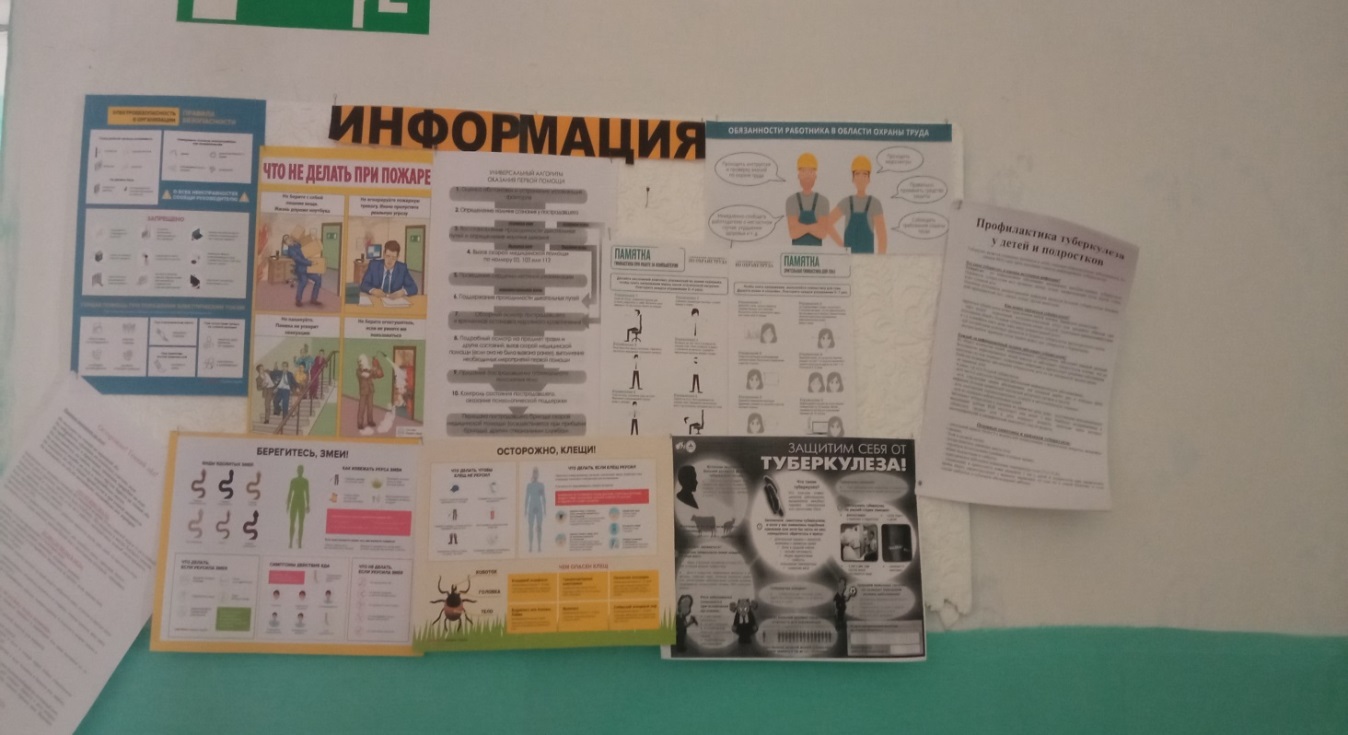 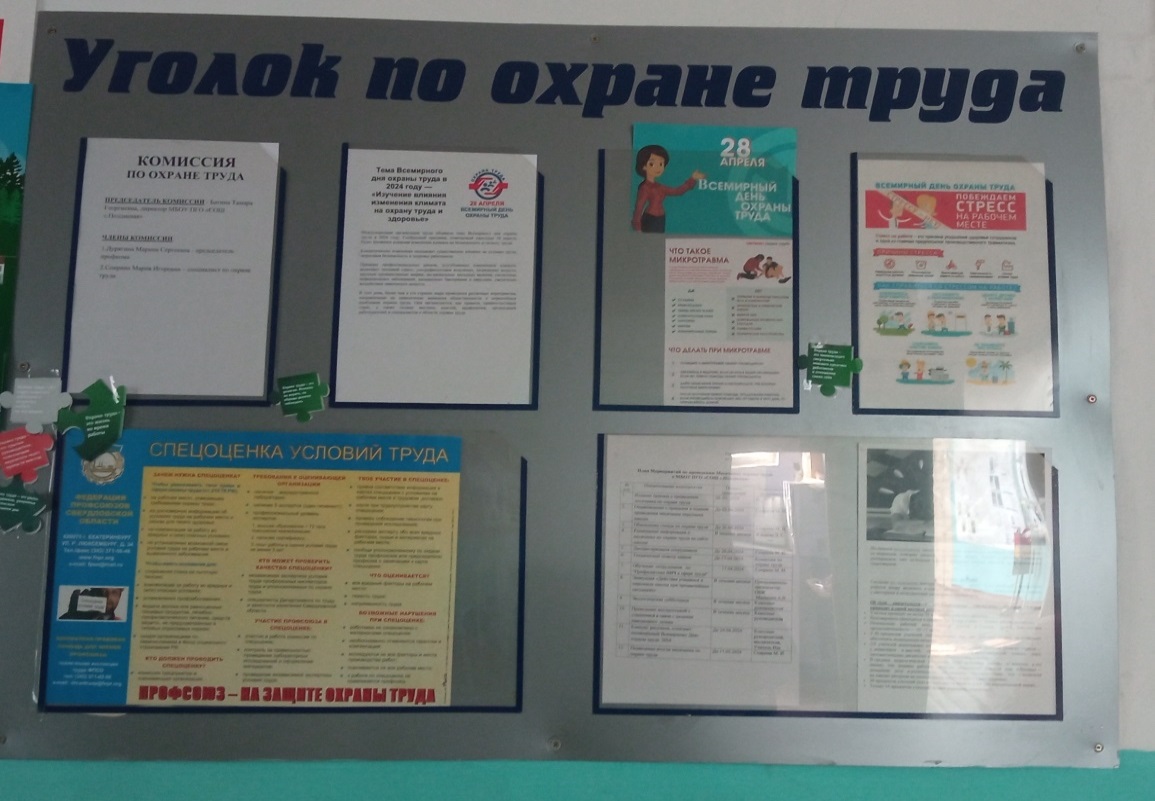 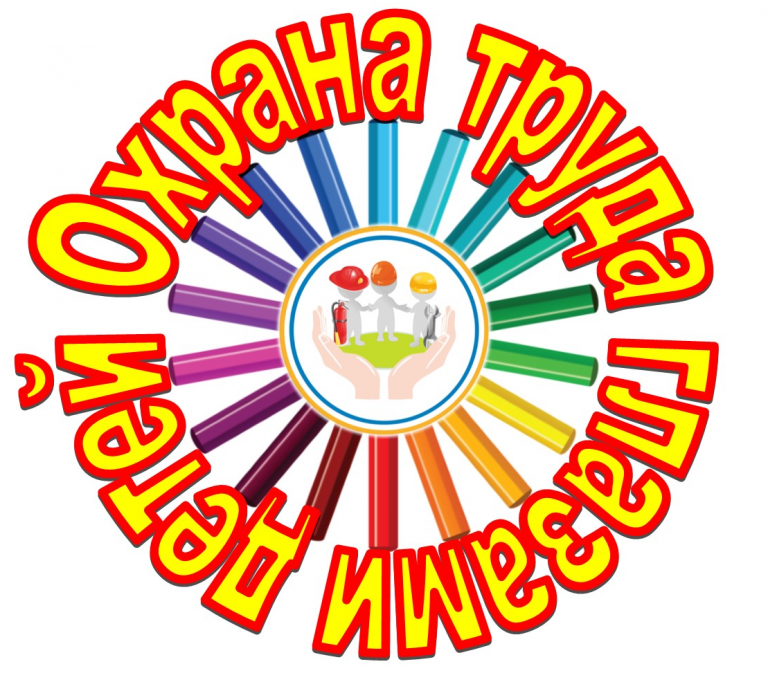 Конкурс рисунков на тему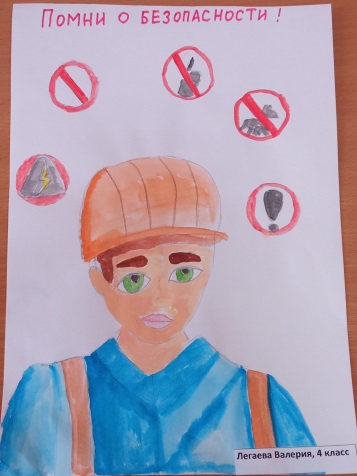 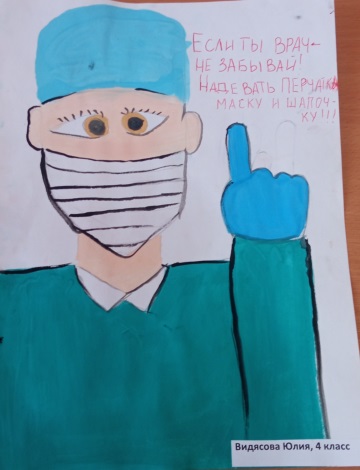 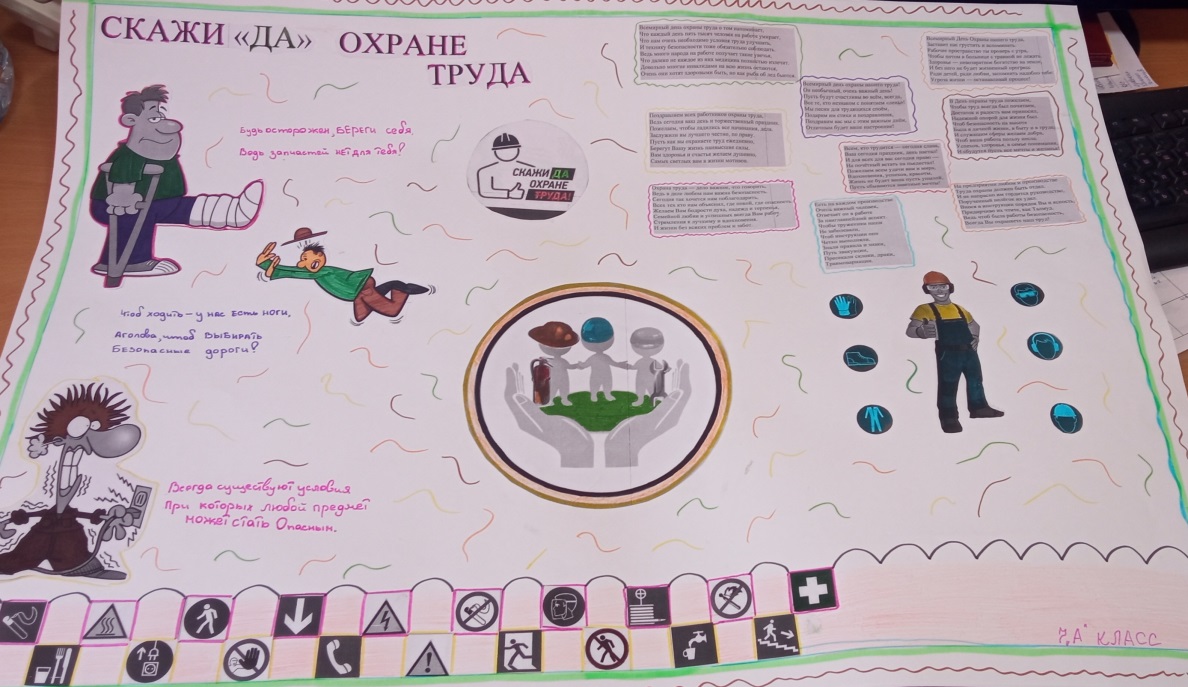 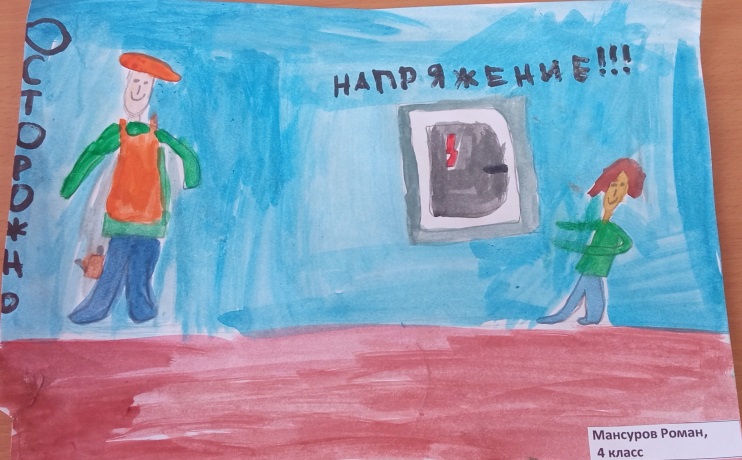 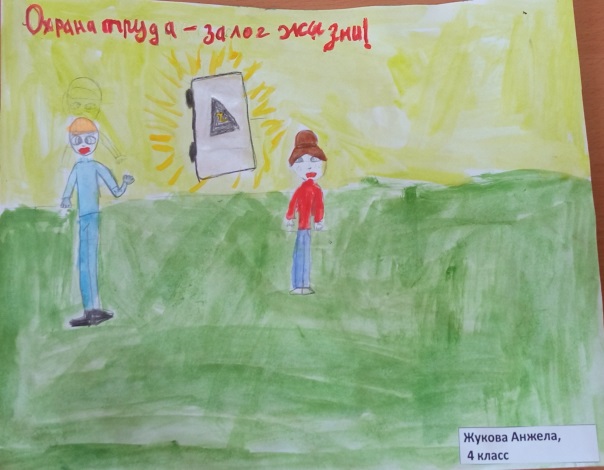 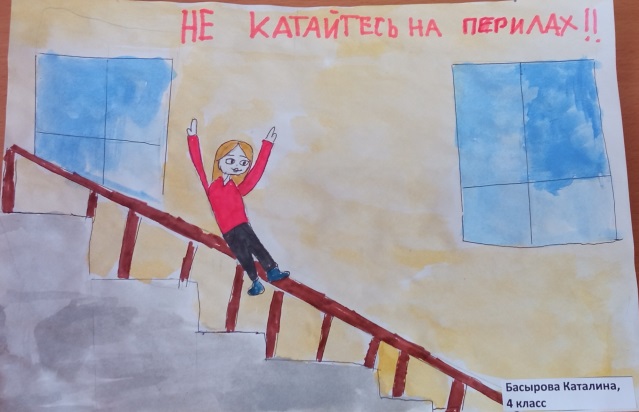 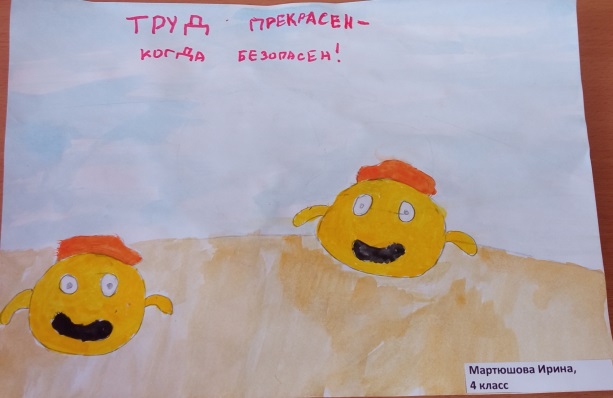 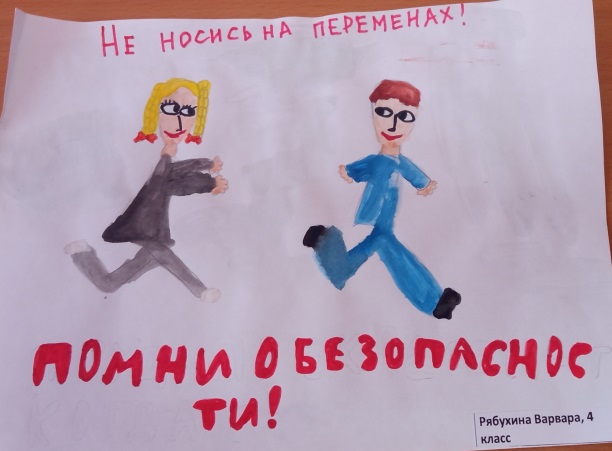 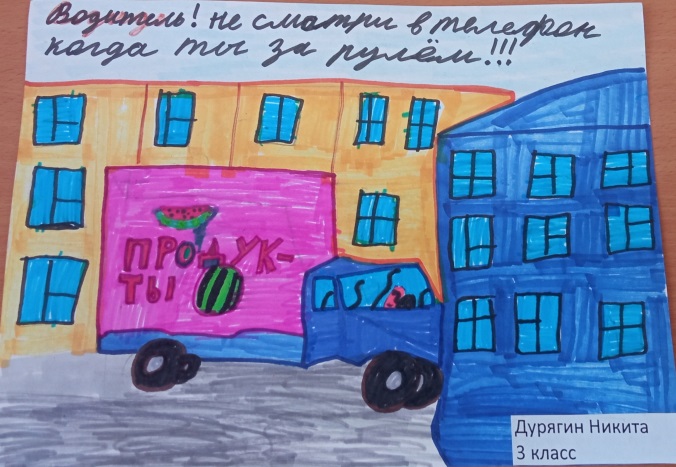 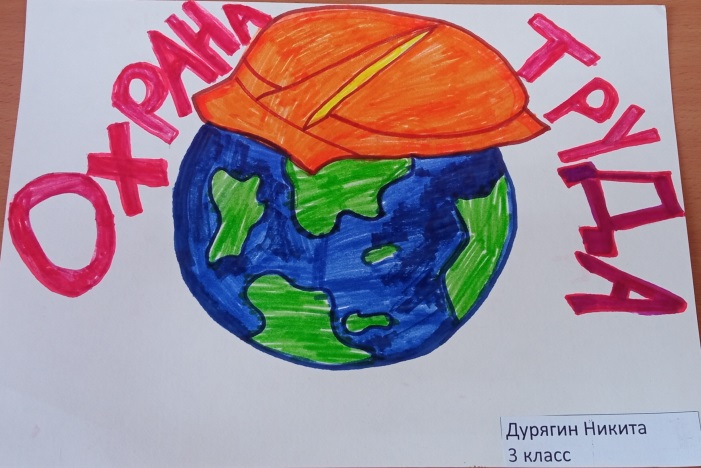 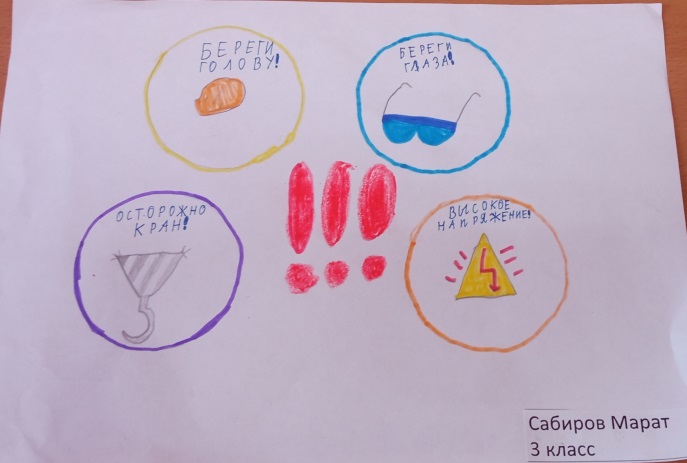 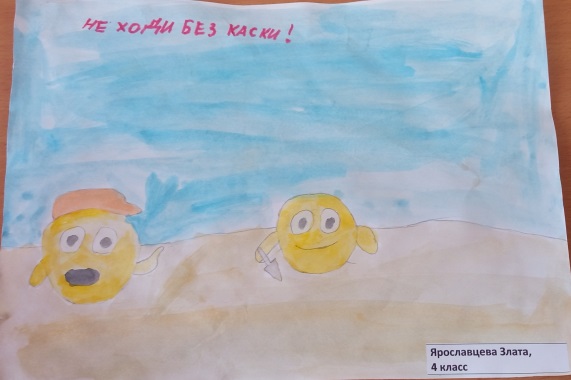 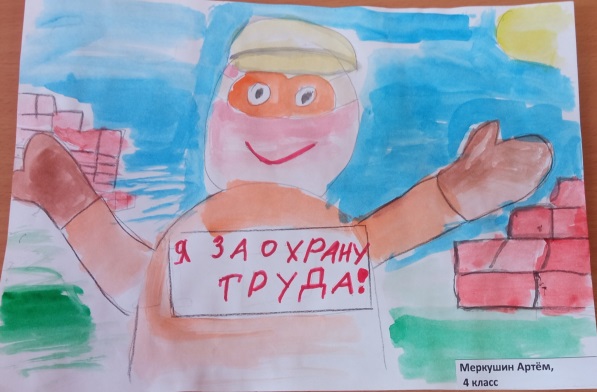 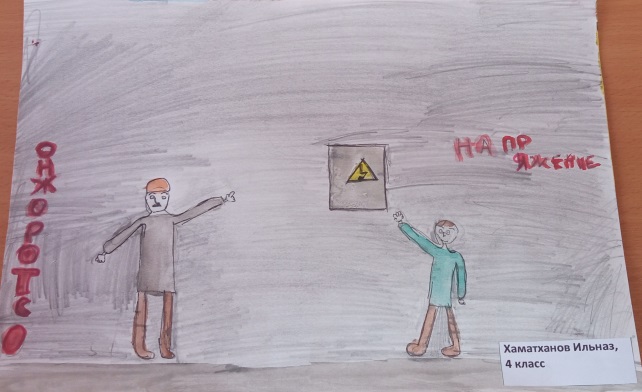 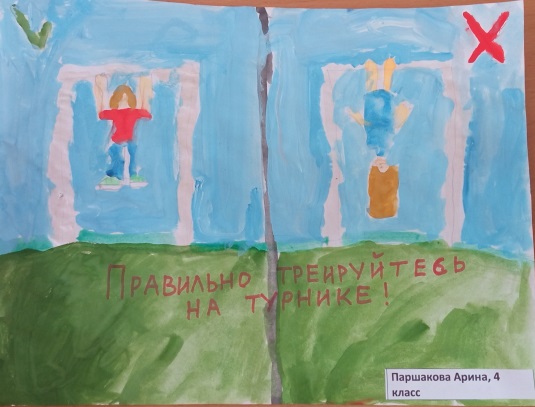 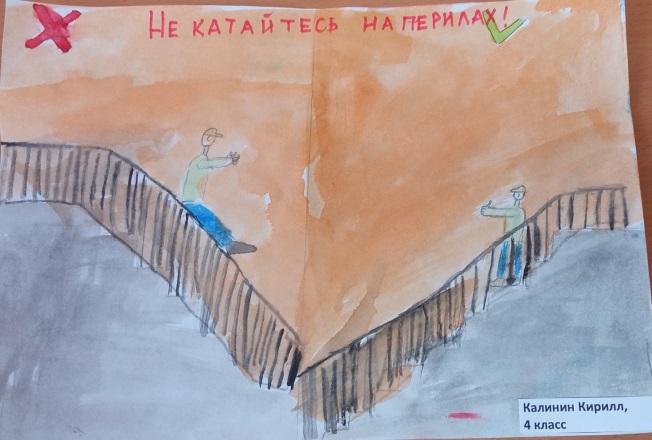 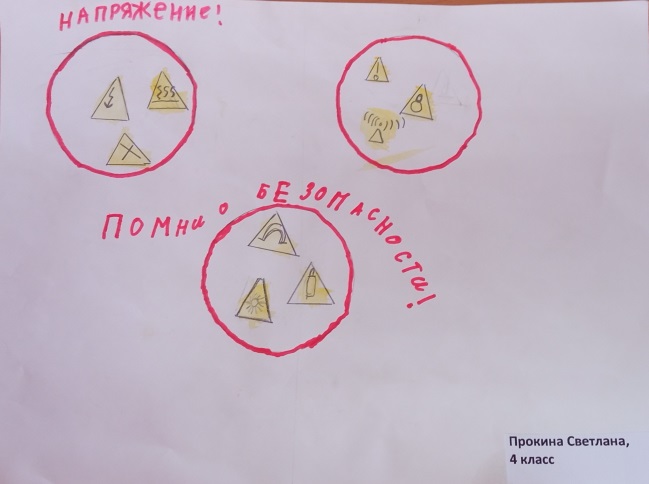 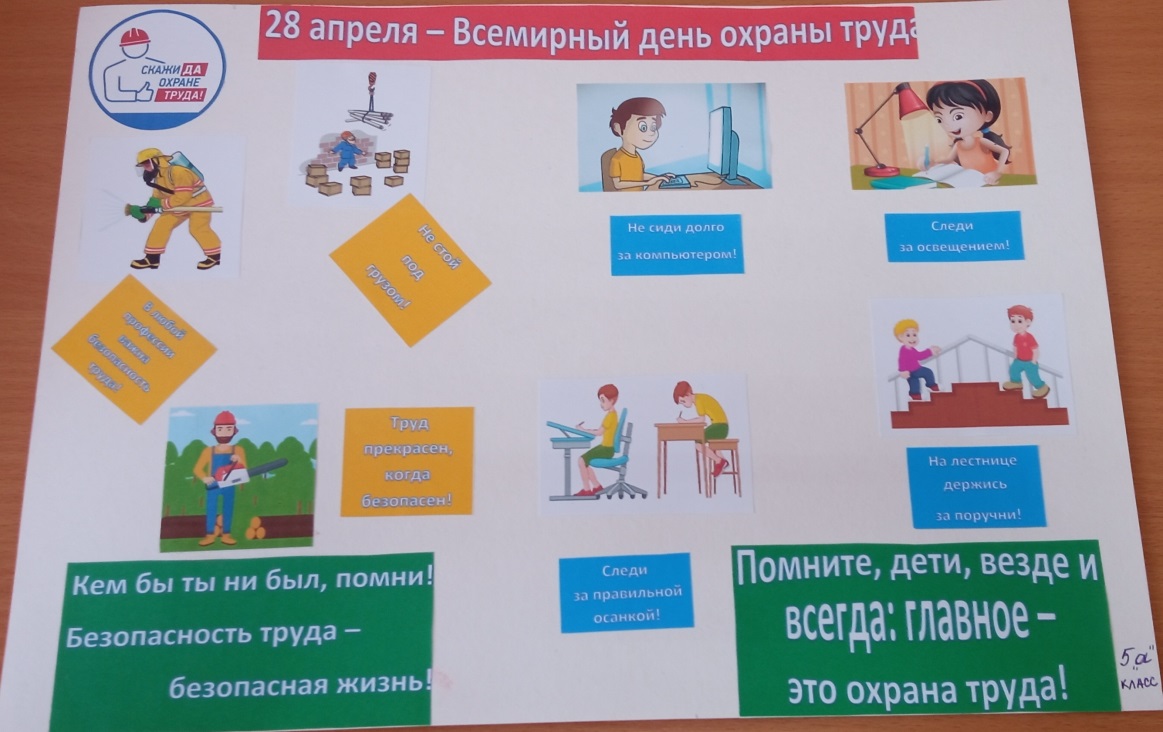 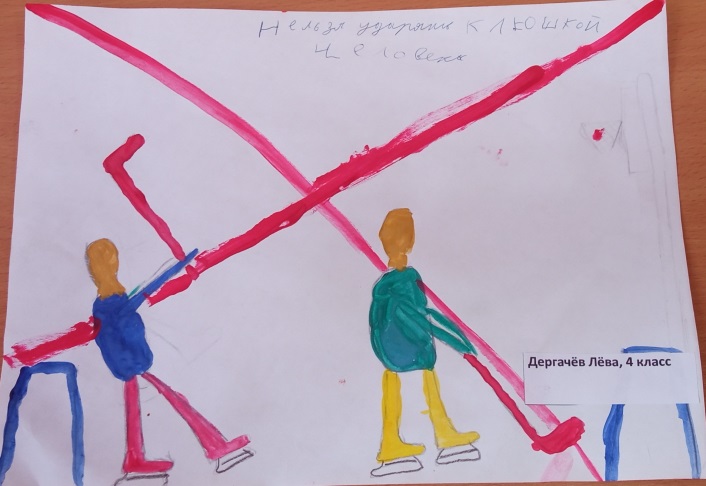 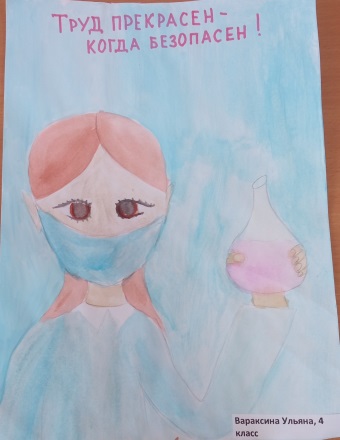 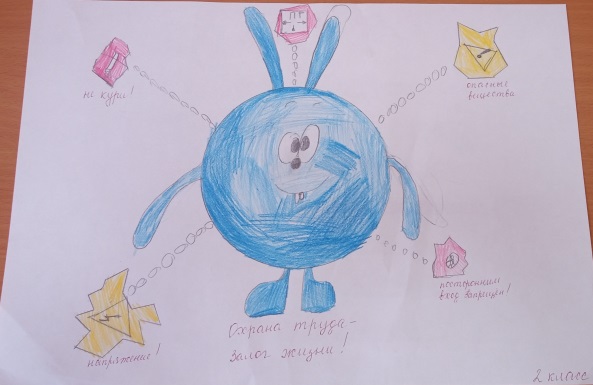 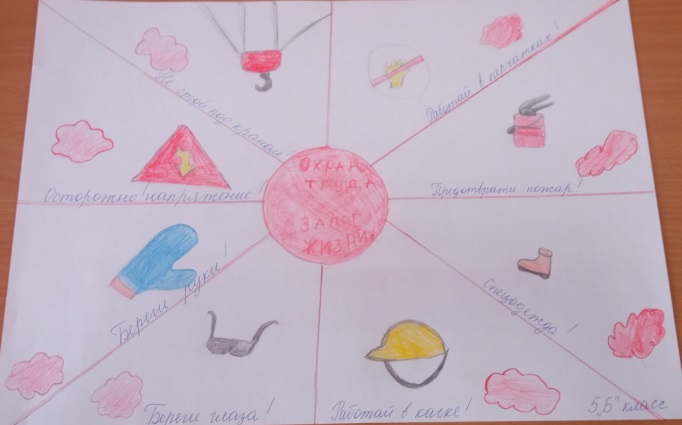 